Dip and Pick card 15Complete it in this order; orange, blue, pink then red.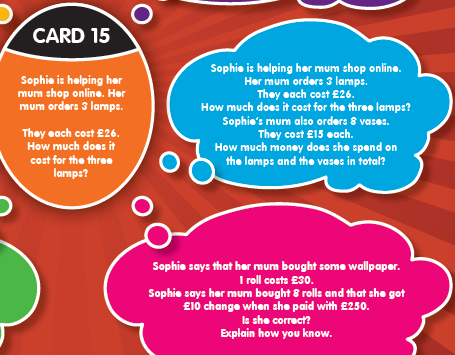 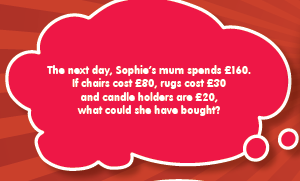 